Colegio Santa María de Maipú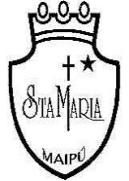 Departamento Primer Ciclo                                  GUIA DE AUTOAPRENDIZAJE Nº3 GEOGRAFIA Representaciones de la Tierra , continentes y océanos  3º BASICONombre: ___________________________________ Curso:3º_____  Fecha: _______________1.- Completa el siguiente esquema con información relacionada a las formas de representación del planeta tierra: 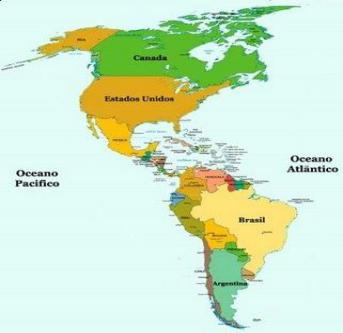 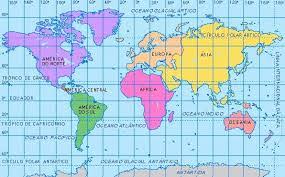 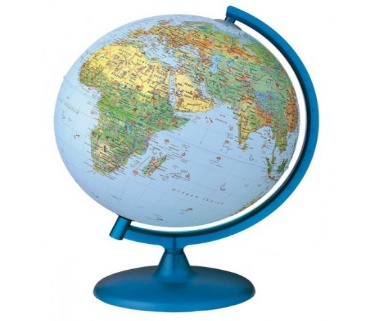 2.- Une con una línea el concepto con la descripción que le corresponde: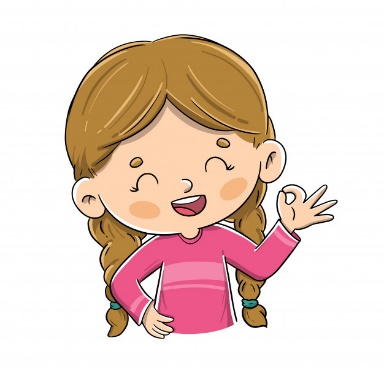 3.- Señala los nombres de los continentes y de los océanos que son parte de nuestro planeta, luego realiza una representación del concepto:4.- Observa el siguiente planisferio y escribe el nombre de los continentes y océanos en el sector que corresponda: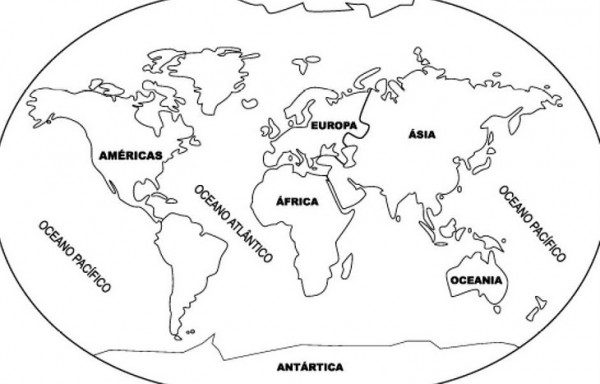 5.- Señala un país que se encuentre en cada continente:ContinentesPaísesAmérica:Europa:Asia: África: Oceanía:  